Пошаговая инструкция, которая поможет Вам, узнать информацию о продвижении Вашего ребенка в электронной очереди в детский сад.Если Вы никогда не подавали заявление на постановку в очередь в детский сад в письменном виде в отделе образования или в электронном виде на сайте муниципального образования, Вам следует это сделать, воспользовавшись муниципальной услугой Вашего районного отдела образования «Подача заявлений, постановка на учет для зачисления детей в образовательные учреждения, реализующие основную образовательную программу дошкольного образования».Зайдя на портал госуслуг, нажмите кнопку «Электронные услуги».Выберите кнопку «Управление/отдел образования вашего района (города)». Если такой кнопки нет, поищите кнопку «Администрация района или города».Выберите услугу «Информирование о ходе оказания услуги «Подача заявлений, постановка на учет для зачисления детей в образовательные учреждения, реализующие основную образовательную программу дошкольного образования».Выполните действия, аналогичные указанным в услуге «Подача заявления для зачисления детей в образовательные дошкольные учреждения», то есть заполнение всех обязательных полей.После нажатия кнопки «Подать заявление», вы увидите статус Вашего заявления и место ребенка в очереди в выбранный детский сад.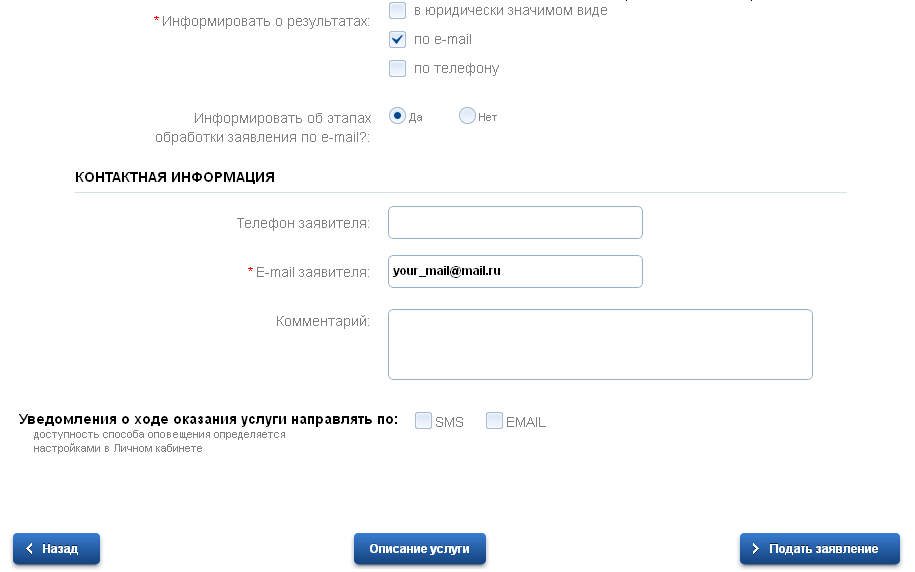 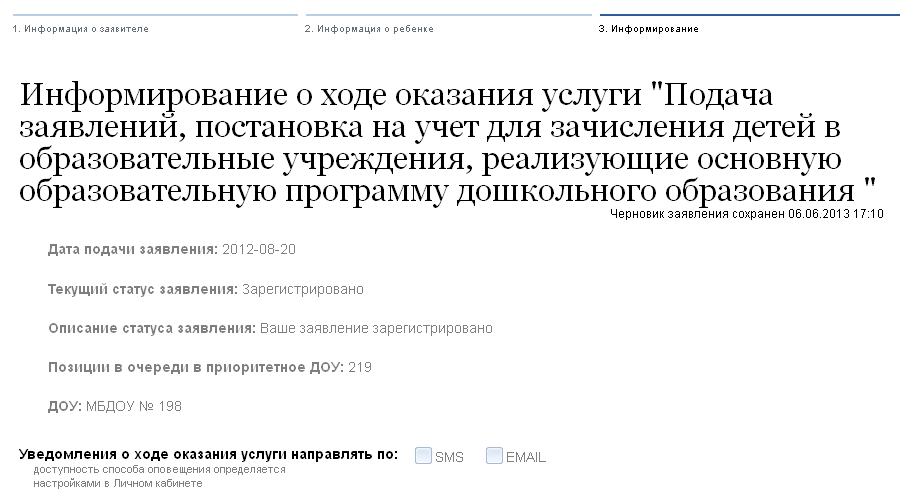 Описание возможных статусов заявленияСтатус заявленияОписание статуса и необходимости Ваших действийЗарегистрированоВаш ребенок стоит в очередиПодтверждение документовилиПодтверждение льготВам необходимо подойти с документами в отдел образования Вашего района.Но дата подачи заявления, по которой строится очередность, для Вас зафиксирована.Направлен в ДОУВам необходимо подойти с документами для получения направления в районный отдел образования Вашего района.График выдачи направлений указан на информационном стенде районного отдела образования и на интернет-сайте отдела образования.ЗачисленВы получили направление и зачислены в ДОУ.Не явилсяВы не подошли в установленные сроки за направлением в ДОУ. Если у Вас есть уважительная причина неявки, принесите документ, подтверждающий уважительную причину в отдел образования. При наличии возможности, Вам будет выдано направление в ДОУ.Отказано в услугеВ соответствии с законом об образовании и муниципальными нормативными актами Вы не имеете право на постановку в очереди. Ознакомьтесь с законодательными нормами Вашего муниципального образования и обратитесь в районный отдел образования за разъяснением.